CHRISTOPHER PICKERING PRIMARY SCHOOL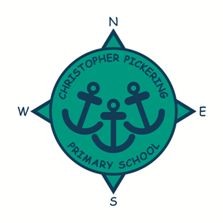 Staffing 2021/22Mrs Jane Marson – Head Teacher/ SLE for Foundation StageMrs Laura Leeman – Deputy Head Teacher/ SLE for EnglishMrs Jane Coulter – Assistant Head for Teaching & Learning/ SLE for English and PhonicsAttendance/ Safeguarding/ Pastoral Support/ BehaviourLaura Leeman – Deputy Head – Designated Safeguarding Lead, LAC, Attendance Lead and BehaviourDonna Garner – Deputy Safeguarding Lead, LAC & Parent Liaison OfficerChery Cummings – Attendance Officer/Teaching AssistantFOUNDATION STAGE - TeachersTeaching AssistantsJoy Sanford – FS Co-ordinator (FS1 Teacher)Lisa Read - HLTA Julie BranstonKate FostonJackie HoskinMichelle JonesRachel KeningtonAdele Lake/ Caroline MannChloe Ridley  Leanne RowbottomSydney WilkinsonCharlotte Silverwood (FS2 Teacher)Lisa Read - HLTA Julie BranstonKate FostonJackie HoskinMichelle JonesRachel KeningtonAdele Lake/ Caroline MannChloe Ridley  Leanne RowbottomSydney WilkinsonLizzie Wilkinson  ( FS2 Teacher)Lisa Read - HLTA Julie BranstonKate FostonJackie HoskinMichelle JonesRachel KeningtonAdele Lake/ Caroline MannChloe Ridley  Leanne RowbottomSydney WilkinsonLisa Read - HLTA Julie BranstonKate FostonJackie HoskinMichelle JonesRachel KeningtonAdele Lake/ Caroline MannChloe Ridley  Leanne RowbottomSydney WilkinsonKS1 - TeachersTeaching AssistantsPolly Stathers – Y1/2 phase leader (Y2 Teacher)Rachel Stamp – HLTAClaire HeardEmma PearsonSue ThordarsonMegan WhiteMandy Graves/Jane Coulter (Y2 Teacher)Rachel Stamp – HLTAClaire HeardEmma PearsonSue ThordarsonMegan WhiteSophie Dale (Y1 Teacher)Rachel Stamp – HLTAClaire HeardEmma PearsonSue ThordarsonMegan WhiteKelly Smith (Y1 Teacher)Rachel Stamp – HLTAClaire HeardEmma PearsonSue ThordarsonMegan WhiteSasha Habbal – Student TeacherRachel Stamp – HLTAClaire HeardEmma PearsonSue ThordarsonMegan WhiteY3/4 - TeachersTeaching AssistantsSam Morgan – Y3/4 Phase Leader (Y4 Teacher)Lorraine Stewart – HLTAGemma CrawshawYvonne HopkinRichard MoyHelen Hebden (Y4 Teacher)Lorraine Stewart – HLTAGemma CrawshawYvonne HopkinRichard MoyCharlotte Ewen (Y3 Teacher)Lorraine Stewart – HLTAGemma CrawshawYvonne HopkinRichard MoyDebbie O’Loughlin (Y3 Teacher)Lorraine Stewart – HLTAGemma CrawshawYvonne HopkinRichard MoyY5/6 - TeachersTeaching AssistantsSarah Harrowing – Y5/6 Phase Leader (Y6 Teacher)Debbie Wilkinson – HLTARachel MillingtonRachel StampSally WhittonTerrie Yardley (Curriculum Leader/ Y6 Teacher)Debbie Wilkinson – HLTARachel MillingtonRachel StampSally WhittonJosh Sutton  (Y6 Teacher)Debbie Wilkinson – HLTARachel MillingtonRachel StampSally WhittonOlivia Mead (Y5 Teacher)Debbie Wilkinson – HLTARachel MillingtonRachel StampSally WhittonSophie Porteous (Y5 Teacher)Debbie Wilkinson – HLTARachel MillingtonRachel StampSally WhittonJess Staines (Y5 Teacher)Debbie Wilkinson – HLTARachel MillingtonRachel StampSally WhittonHUBs/ TeachersTeaching AssistantsGemma Dixon (SENDCo)Helen Wileman - HLTAMel Nageri Zach NortonNicola RobinsonClaire SpencerHelen Wileman - HLTAMel Nageri Zach NortonNicola RobinsonClaire SpencerHelen Wileman - HLTAMel Nageri Zach NortonNicola RobinsonClaire SpencerHelen Wileman - HLTAMel Nageri Zach NortonNicola RobinsonClaire SpencerHelen Wileman - HLTAMel Nageri Zach NortonNicola RobinsonClaire SpencerAdmin TeamJulie Benn – Business ManagerGill George – Admin OfficerCara Williamson – Admin AssistantJulie Feeney - ReceptionistAlan Clarke – IT ManagerGill George – Admin OfficerCara Williamson – Admin AssistantJulie Feeney - ReceptionistGill George – Admin OfficerCara Williamson – Admin AssistantJulie Feeney - ReceptionistGill George – Admin OfficerCara Williamson – Admin AssistantJulie Feeney - ReceptionistGill George – Admin OfficerCara Williamson – Admin AssistantJulie Feeney - ReceptionistSite TeamMark Wileman – Site ManagerOwen Feeney – Assistant Site Facilities OfficerOwen Feeney – Assistant Site Facilities OfficerOwen Feeney – Assistant Site Facilities OfficerLunchtime SupervisorsDenise Hardman – Senior Lunchtime SupervisorGemma CrawshawSarah GravesClaire HeardYvonne HopkinTracey McGregorRichard MoyZach NortonHannah RichLeanne RowbottomSandra RussellBecky SchultzRachel StampClaire StockdaleSue ThordarsonMichelle WalkerSydney WilkinsonGemma CrawshawSarah GravesClaire HeardYvonne HopkinTracey McGregorRichard MoyZach NortonHannah RichLeanne RowbottomSandra RussellBecky SchultzRachel StampClaire StockdaleSue ThordarsonMichelle WalkerSydney WilkinsonGemma CrawshawSarah GravesClaire HeardYvonne HopkinTracey McGregorRichard MoyZach NortonHannah RichLeanne RowbottomSandra RussellBecky SchultzRachel StampClaire StockdaleSue ThordarsonMichelle WalkerSydney WilkinsonGemma CrawshawSarah GravesClaire HeardYvonne HopkinTracey McGregorRichard MoyZach NortonHannah RichLeanne RowbottomSandra RussellBecky SchultzRachel StampClaire StockdaleSue ThordarsonMichelle WalkerSydney WilkinsonGemma CrawshawSarah GravesClaire HeardYvonne HopkinTracey McGregorRichard MoyZach NortonHannah RichLeanne RowbottomSandra RussellBecky SchultzRachel StampClaire StockdaleSue ThordarsonMichelle WalkerSydney Wilkinson